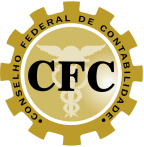 Conselho Federal de ContabilidadeVice-presidência de Controle InternoPRONUNCIAMENTO nº 85/2012Interessado: Sistema CFC/CRCsAssunto: Perda Estimada dos Créditos de Liquidação Duvidosa e Provisão de Cota-ParteJustificativa 	A Câmara de Controle Interno do Conselho Federal de Contabilidade, reunida em 20 de Setembro de 2012, proferiu orientação para a adoção dos procedimentos contábeis relativos ao reconhecimento da perda estimada dos créditos de liquidação duvidosa e da provisão de cota-parte a partir do mês de Dezembro de 2012. As orientações aqui dispostas têm por objetivo a convergência das normas brasileiras de contabilidade aplicada ao Setor Público aos padrões internacionais. Os procedimentos de reconhecimento da perda estimada dos créditos de liquidação duvidosa e da provisão de cota-parte estão respaldados nos Princípios de Contabilidade normatizados pela Resolução CFC nº 1.111/07 e suas alterações, em especial: Oportunidade e Prudência. O Princípio da Oportunidade dispõe sobre o momento do reconhecimento das variações patrimoniais, tendo a integridade e tempestividade como qualidades intrínsecas à produção e à divulgação da informação contábil. O Princípio da Prudência determina a adoção do menor valor para os componentes do Ativo e do maior para os do Passivo, sempre que se apresentem alternativas igualmente válidas para a quantificação das mutações patrimoniais que alterem o patrimônio líquido. Em essência, sua adoção busca um retrato mais coerente à realidade do patrimônio.	As metodologias definidas foram elaboradas objetivando a uniformização dos critérios para reconhecimento da provisão de cota-parte e da perda estimada dos créditos de liquidação duvidosa e estão descritas neste pronunciamento separadamente.Reiteramos que os procedimentos deverão ser adotados a partir de Dezembro/2012.AJUSTE DE PERDAS DE CRÉDITOS Metodologia de cálculo para apuração do percentual de inadimplência A metodologia de cálculo tem por base uma média percentual dos recebimentos ao longo dos três últimos exercícios anteriores, do qual se inferirá o percentual de inadimplência, a ser aplicado sobre o saldo final dos créditos a receber. 		O quadro a seguir apresenta a memória do cálculo (exemplo hipotético), que será utilizada como base para constituir o primeiro Ajuste de Perdas de Créditos a Receber (Curto Prazo e Longo Prazo) em 31 de Dezembro de 2012. Posteriormente, deverá ser utilizada uma série histórica de dois exercícios, assim sucessivamente, até haver uma série de três exercícios:Quadro 01*Balanço Patrimonial: Sistema Contabilidade /Relatórios /Anuais /Balanço Patrimonial**Relatório da Receita – Sistema Financeiro: 	Recebimento Total do Curto Prazo = código 110000 	Recebimento Total do Longo Prazo = códigos 120000 + 130000	O percentual médio de inadimplência deverá ser aplicado sobre o saldo final dos créditos a receber (demonstrado no balancete mensal) para apuração do valor a ser reconhecido como perda.Quadro 02*Créditos a Receber – CP = (1.1.2.1.01 + 1.1.2.1.02 + 1.1.2.1.03)**Créditos a Receber – LP = (1.2.1.1.01 + 1.2.1.1.02 + 1.2.1.1.03)2.1.2 Lançamentos ContábeisSistema Patrimonial Ajuste após a inclusão das novas anuidades	Após a inclusão dos novos créditos, o procedimento de apuração da perda estimada de créditos deverá ser ajustado. Para isso o percentual médio de inadimplência encontrado anteriormente deverá ser aplicado sobre o saldo final dos créditos a receber (31/01/2013) para a complementação ou reversão do ajuste.Quadro 03*Créditos a Receber – CP = (1.1.2.1.01 + 1.1.2.1.02 + 1.1.2.1.03)**Créditos a Receber – LP = (1.2.1.1.01 + 1.2.1.1.02 + 1.2.1.1.03)2.2.1 Lançamentos ContábeisSistema PatrimonialPROVISÃO DE COTA-PARTE3.1.  Adoção inicial do procedimentoProvisões são obrigações existentes da entidade provenientes de eventos passados, e que se espera que resulte em uma saída de fluxo de recursos relacionados a benefícios econômicos ou potencial de serviços, com a característica de terem algum grau de incerteza quanto ao valor e a data prevista de pagamento.Uma provisão só deve ser reconhecida se atender, cumulativamente, aos seguintes requisitos:A entidade tem uma obrigação legal ou não formalizada presente como conseqüência de um evento passado;É provável a saída de recursos para liquidar a obrigação; ePode ser feita estimativa confiável do montante da obrigação.Desta forma, a provisão de cota-parte deverá ser reconhecida no passivo dos Conselhos Regionais para demonstrar a obrigação do repasse decorrente da obrigação legal. O cálculo considerará como base os créditos líquidos, ou seja, os créditos a receber após a constituição do ajustes de perdas, pois são os valores que provavelmente serão recebidos. Quadro 04*Créditos a Receber – CP = (1.1.2.1.01 + 1.1.2.1.02 + 1.1.2.1.03)**Créditos a Receber – LP = (1.2.1.1.01 + 1.2.1.1.02 + 1.2.1.1.03)3.1.1 Lançamentos ContábeisSistema PatrimonialAjuste após a inclusão das novas anuidadesA provisão de cota-parte deverá ser ajustada após a inclusão dos novos créditos. O valor do ajuste será determinado pela diferença entre o percentual de cota-parte sobre o saldo final dos créditos líquidos a receber (Janeiro/2013) e o saldo final da conta de passivo - Provisão de Cota-Parte. Exemplificamos na tabela abaixo:Quadro 05*Créditos a Receber – CP = 1.1.2.1 = Créditos Líquidos **Créditos a Receber – LP = 1.2.1.1 = Créditos Líquidos 3.2.1 Lançamentos ContábeisSistema PatrimonialArrecadação dos Créditos	a Receber - Ativo	Os lançamentos referentes à arrecadação dos créditos a receber continuarão automáticos via sistema SPW, ficando sob a responsabilidade do contabilista apenas as adequações da provisão de cota-parte e ajustes de perdas de créditos, cuja periodicidade será em 31/12 e 31/01 ou quando houver algum fato relevante que altere significativamente a carteira de créditos.4.1. Exemplo de ArrecadaçãoNo mês de Fevereiro, recebimento no valor de R$ 30.000,00 de Créditos a Receber no Curto Prazo:4.1.1. Lançamentos Contábeis	Sistema PatrimonialSistema Orçamentário4.2. Exemplo de ArrecadaçãoNo mês de Fevereiro, recebimento no valor de R$ 30.000,00 de Créditos a Receber no Longo Prazo:4.2.1. Lançamentos ContábeisSistema PatrimonialSistema Orçamentário           *No caso de Dívida Ativa deverá ocorrer também a baixa no Sistema de Compensação.4.3. Reversão do Ajuste de Perdas de CréditosConsiderando os dois exemplos acima, o saldo da conta ajuste de perdas de créditos deverá ser revertido parcialmente, tendo em vista que os créditos recebidos superaram o valor dos créditos líquidos:Quadro 06*Créditos a Receber – CP = (1.1.2.1.01 + 1.1.2.1.02 + 1.1.2.1.03)**Créditos a Receber – LP = (1.2.1.1.01 + 1.2.1.1.02 + 1.2.1.1.03)4.3.1. Lançamentos ContábeisSistema Patrimonial		Os ajustes da provisão de cota-parte deverão ser realizados sempre que houver a reversão ou complementação dos ajustes de perdas de créditos, conforme tabela abaixo:Quadro 07*Créditos a Receber – CP = 1.1.2.1 = Créditos Líquidos (28.000 – 14.280)**Créditos a Receber – LP = 1.2.1.1 = Créditos Líquidos (210.000 – 189.000)4.3.2. Lançamentos ContábeisSistema PatrimonialArrecadação de Receitas à Vista X Provisão de Cota-Parte	As provisões são obrigações da entidade provenientes de eventos passados, e que se espera que resultem em uma saída de fluxo de recursos relacionados aos benefícios econômicos ou potencial de serviços, com a característica de terem algum grau de incerteza quanto a valor e data prevista de pagamento. Em suma, a provisão é uma obrigação, cujo prazo de exigibilidade ou valor são incertos.Desta forma, o procedimento de constituição de provisão de cota-parte não é aplicável às receitas que são recebidas à vista, tais como: emolumentos, pois no ato da arrecadação, há a certeza quanto ao valor (20% do valor recebido) e o prazo (em regra, repasse automático) para pagamento da cota-parte devida ao Conselho Federal.Os lançamentos contábeis relativos à arrecadação continuarão automáticos através do Sistema SPW e deverão obedecer à seguinte seqüência:Exemplo de Arrecadação de Receitas Compartilhadas (com repasse bancário automático)5.1.1 Lançamentos Contábeis Arrecadação de emolumentos à vista no valor de R$ 100.000,00:Sistema PatrimonialSistema OrçamentárioExemplo de Arrecadação das Receitas Não Compartilhadas (sem repasse bancário automático)5.2.1 Lançamentos ContábeisArrecadação de emolumentos à vista no valor de R$ 100.000,00Sistema PatrimonialSistema Orçamentário5.2.2 Lançamentos ContábeisRepasse referente à Cota-Parte no valor de R$ 20.000 (Neste caso, como não houve o repasse bancário automático, o lançamento do pagamento da cota-parte será realizado pelo contabilista):Sistema PatrimonialFatos RelevantesOs procedimentos de redução ao valor recuperável e provisão de cota-parte deverão ser realizados em duas oportunidades: encerramento do exercício financeiro (31/12) e após a inclusão das anuidades do exercício (31/01).Na ocorrência de algum fato relevante que altere significativa a carteira (prescrição, exclusões diversas, REDAM, etc), os procedimentos deverão ser realizados novamente para ajuste, no final do mês em que ocorreram os fatos.Notas Explicativas		De acordo com a NBC T 16.6 – Demonstrações Contábeis, as Notas Explicativas são parte integrante das demonstrações contábeis e tem por finalidade expor informações adicionais em relação aquelas dispostas nos demonstrativos. Podem ser apresentadas tanto na forma descritiva como na forma de quadros analíticos ou mesmo englobar outras demonstrações complementares para uma melhor evidenciação.	As informações relativas à constituição do Ajuste de Perdas de Créditos e Provisão de Cota-Parte devem ser apresentadas em Notas Explicativas, tais como: memória de cálculo do percentual de inadimplência, os quadros relativos à constituição do respectivo ajuste e da provisão.Outros Critérios para Apuração de Perda Estimada de Créditos de Liquidação Duvidosa	Os Conselhos Regionais poderão adotar outra metodologia para apuração da perda estimada de créditos de liquidação duvidosa que julgarem mais adequada à sua realidade patrimonial. 	Os critérios e as informações relativas à sua adoção (método, percentual de inadimplência, periodicidade e a memória de cálculo) deverão constar das Notas Explicativas.	Ressaltamos que o reconhecimento da cota-parte deverá seguir as instruções deste pronunciamento.	Brasília - DF, 20 de Setembro de 2012.Atenciosamente,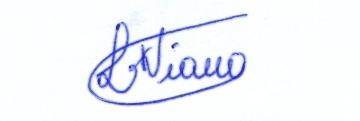 Contadora Lucilene Florêncio VianaVice-presidente de Controle InternoANEXO Razonetes2012A - Saldo Inicial(Saldo Anterior)*B - Inclusões (Débito)*C – Recebimentos**D - Percentual RecebimentoD = (C/(B+A)E - Percentual Inadimplência(E = 1 – D)Total de Créditos a Receber - CP54.00020.00036.0000,490,511.1.2.1.01 - Créditos do Exercício2.00016.00010.000--1.1.2.1.02 - Créditos do Exercício Anteriores50.0002.00012.000--1.1.2.1.03 - Parcelamento de Débitos2.0002.00014.000--Total de Créditos a Receber - LP223.20040.00027.0000,100,901.2.1.1.01 - Parcelamento de Débitos2.000 15.00015.000--1.2.1.1.02 - Créditos de Exercício Anteriores21.200 25.00012.000--1.2.1.1.03 - Dívida Ativa Executada200.000  - ---Média Percentual Inadimplência CP = (% Inadimplência Ano X1 + %Inadimplência Ano X2 + %Inadimplência Ano X3) / número de exercícios (1)Média Percentual Inadimplência CP = (% Inadimplência Ano X1 + %Inadimplência Ano X2 + %Inadimplência Ano X3) / número de exercícios (1)Média Percentual Inadimplência CP = (% Inadimplência Ano X1 + %Inadimplência Ano X2 + %Inadimplência Ano X3) / número de exercícios (1)Média Percentual Inadimplência CP = (% Inadimplência Ano X1 + %Inadimplência Ano X2 + %Inadimplência Ano X3) / número de exercícios (1)Média Percentual Inadimplência CP = (% Inadimplência Ano X1 + %Inadimplência Ano X2 + %Inadimplência Ano X3) / número de exercícios (1)0,51Média Percentual Inadimplência LP = (% Inadimplência Ano X1 + %Inadimplência Ano X2 + %Inadimplência Ano X3) / número de exercícios (1)Média Percentual Inadimplência LP = (% Inadimplência Ano X1 + %Inadimplência Ano X2 + %Inadimplência Ano X3) / número de exercícios (1)Média Percentual Inadimplência LP = (% Inadimplência Ano X1 + %Inadimplência Ano X2 + %Inadimplência Ano X3) / número de exercícios (1)Média Percentual Inadimplência LP = (% Inadimplência Ano X1 + %Inadimplência Ano X2 + %Inadimplência Ano X3) / número de exercícios (1)Média Percentual Inadimplência LP = (% Inadimplência Ano X1 + %Inadimplência Ano X2 + %Inadimplência Ano X3) / número de exercícios (1)0,90ATENÇÃO:	Em 2011, visando à convergência às normas internacionais de contabilidade, houve a mudança de política contábil, onde se adotou o princípio da competência para reconhecimento dos créditos a receber. Em decorrência disto, a adoção inicial do procedimento utilizará apenas um exercício (2012) para o cálculo do percentual médio de inadimplência.CRÉDITOS A RECEBER – PERDA ESTIMADA DE CRÉDITOS DE LIQUDAÇÃO DUVIDOSACRÉDITOS A RECEBER – PERDA ESTIMADA DE CRÉDITOS DE LIQUDAÇÃO DUVIDOSACRÉDITOS A RECEBER – PERDA ESTIMADA DE CRÉDITOS DE LIQUDAÇÃO DUVIDOSACRÉDITOS A RECEBER – PERDA ESTIMADA DE CRÉDITOS DE LIQUDAÇÃO DUVIDOSACRÉDITOS A RECEBER – PERDA ESTIMADA DE CRÉDITOS DE LIQUDAÇÃO DUVIDOSACRÉDITOS A RECEBER – PERDA ESTIMADA DE CRÉDITOS DE LIQUDAÇÃO DUVIDOSA2012A - SALDO FINAL(DEZEMBRO)B - PERCENTUAL INADIMPLÊNCIAC – CÁLCULO AJUSTES DE PERDAS(C = A * B)D - CRÉDITOS LÍQUIDOS(D = A – C)E – CÁLCULO PROVISÃO DE COTA – 2012(E = D * 0,2)Créditos a Receber – CP*38.0000,5119.38018.620Ver item 3.1Créditos a Receber – LP**236.2000,90212.58023.620Ver item 3.1TOTAL DA CARTEIRA274.200-231.96042.240Ver item 3.1EVENTOD3.7.1.1.01.01.004Ajuste de Perdas de Créditos - VPD19.3802.1.5.1.003C1.1.2.1.98.01.001(-) Ajuste de Perdas de Créditos - CP19.380EVENTOD2.3.1.1.01.01.001Ajustes de Exercícios Anteriores - PL212.5802.1.5.1.004C1.2.1.1.98.01.001(-) Ajuste de Perdas de Créditos - LP212.580ATENÇÃO:A partir de 2013, a contrapartida dos Ajustes de Perdas sobre créditos de curto e longo prazo (CP e LP) será realizada na conta de 3.7.1.1.01.01.004 - Ajuste de Perdas de Créditos – VPD (ver item 2.2.1).CRÉDITOS A RECEBER – PERDA ESTIMADA DE CRÉDITOS DE LIQUDAÇÃO DUVIDOSACRÉDITOS A RECEBER – PERDA ESTIMADA DE CRÉDITOS DE LIQUDAÇÃO DUVIDOSACRÉDITOS A RECEBER – PERDA ESTIMADA DE CRÉDITOS DE LIQUDAÇÃO DUVIDOSACRÉDITOS A RECEBER – PERDA ESTIMADA DE CRÉDITOS DE LIQUDAÇÃO DUVIDOSACRÉDITOS A RECEBER – PERDA ESTIMADA DE CRÉDITOS DE LIQUDAÇÃO DUVIDOSACRÉDITOS A RECEBER – PERDA ESTIMADA DE CRÉDITOS DE LIQUDAÇÃO DUVIDOSACRÉDITOS A RECEBER – PERDA ESTIMADA DE CRÉDITOS DE LIQUDAÇÃO DUVIDOSA2013A - SALDO FINAL (JANEIRO)B - PERCENTUAL INADIMPLÊNCIAC – CÁLCULO AJUSTES DE PERDAS DE CRÉDITOS(C = A * B)D - SALDO FINAL (-) AJUSTES DE PERDAS DE CRÉDITOS1.1.2.1.98.01.001/1.2.1.1.98.01.001E – (+) COMPLEMENTO OU (-) REVERSÃO DO AJUSTE (E = C – D)F – CRÉDITOS LÍQUIDOS(F = A - C)Créditos a Receber - CP58.0000,5129.58019.38010.20028.240Créditos a Receber - LP240.0000,90216.000212.5803.42024.000TOTAL DA CARTEIRA298.000-245.580231.96013.26052.240EVENTOD3.7.1.1.01.01.004Ajuste de Perdas de Créditos - VPD10.2002.1.5.1.005C1.1.2.1.98.01.001(-) Ajuste de Perdas de Créditos - CP10.200EVENTOD3.7.1.1.01.01.004Ajuste de Perdas de Créditos - VPD3.4202.1.5.1.006C1.2.1.1.98.01.001(-) Ajuste de Perdas de Créditos - LP3.420CRÉDITOS A RECEBER – PERDA ESTIMADA DE CRÉDITOS DE LIQUDAÇÃO DUVIDOSACRÉDITOS A RECEBER – PERDA ESTIMADA DE CRÉDITOS DE LIQUDAÇÃO DUVIDOSACRÉDITOS A RECEBER – PERDA ESTIMADA DE CRÉDITOS DE LIQUDAÇÃO DUVIDOSACRÉDITOS A RECEBER – PERDA ESTIMADA DE CRÉDITOS DE LIQUDAÇÃO DUVIDOSACRÉDITOS A RECEBER – PERDA ESTIMADA DE CRÉDITOS DE LIQUDAÇÃO DUVIDOSACRÉDITOS A RECEBER – PERDA ESTIMADA DE CRÉDITOS DE LIQUDAÇÃO DUVIDOSA2012A - SALDO FINAL(DEZEMBRO)B - PERCENTUAL INADIMPLÊNCIAC – CÁLCULO AJUSTES DE PERDAS – 2012(C = A * B)D - CRÉDITOS LÍQUIDOS(D = A – C)E – CÁLCULO PROVISÃO DE COTA – 2012(E = D * 0,2)Créditos a Receber - CP38.000*0,5119.38018.6203.724Créditos a Receber - LP236.200**0,90212.58023.6204.724TOTAL DA CARTEIRA274.200-231.96042.2408.448EVENTOD3.6.1.1.01.01.002Contribuições Cota-Parte - VPD3.7242.1.6.1.001C2.1.4.3.01.01.001Provisão de Cota-Parte - Passivo3.724EVENTOD2.3.1.1.01.01.001Ajustes de Exercícios Anteriores - PL4.7242.1.6.1.002C2.1.4.3.01.01.001Provisão de Cota-Parte - Passivo4.724ATENÇÃO:A partir de 2013, a contrapartida da Provisão de Cota-Parte sobre os créditos a receber de curto e longo prazo (CP e LP) será realizada na conta de 3.6.1.1.01.01.002 - Contribuições Cota-Parte – VPD (ver item 3.2.1).PROVISÃO COTA-PARTEPROVISÃO COTA-PARTEPROVISÃO COTA-PARTEPROVISÃO COTA-PARTEPROVISÃO COTA-PARTE2013A - CRÉDITOS LÍQUIDOSSALDO FINAL(JANEIRO)B – CÁLCULO PROVISÃO DE COTA (B = A * 0,20)C - SALDO FINAL PROVISÃO DE COTA(2.1.4.3.01.01.001)D – (+) COMPLEMENTO OU (-) REVERSÃO DA PROVISÃO(D = B – C)Créditos a Receber - CP28.240*5.648C - SALDO FINAL PROVISÃO DE COTA(2.1.4.3.01.01.001)D – (+) COMPLEMENTO OU (-) REVERSÃO DA PROVISÃO(D = B – C)Créditos a Receber - LP24.000**4.8008.4482.000TOTAL DA CARTEIRA52.24010.4488.4482.000EVENTOD3.6.1.1.01.01.002Contribuições Cota-Parte - VPD2.0002.1.6.1.003C2.1.4.3.01.01.001Provisão de Cota-Parte - Passivo2.000D1.1.1.1.03.XX.XXXBanco Conta Movimento24.000D2.1.3.2.01.01.001Transferências Legais – Cota-Parte  6.000C1.1.2.1.XX.XX.XXXCréditos a Receber - CP30.000D2.1.4.3.01.01.001Provisão de Cota-Parte  6.000C2.1.3.2.01.01.001Transferências Legais – Cota-Parte  6.000D6.2.9.1.01.01.001Receita Corrente Realizada30.000C6.2.1.X.XX.XX.XXXReceita Corrente (100%)30.000D6.3.1.6.01.02.001Cota-Parte6.000C6.3.9.1.01.01.001Despesa Corrente Executada (20%)6.000D1.1.1.1.03.XX.XXXBanco Conta Movimento24.000D2.1.3.2.01.01.001Transferências Legais – Cota-Parte6.000C1.2.1.1.XX.XX.XXXCréditos a Receber - LP30.000D2.1.4.3.01.01.001Provisão de Cota-Parte6.000C2.1.3.2.01.01.001Transferências Legais – Cota-Parte6.000D6.2.9.1.01.01.001Receita Corrente Realizada30.000C6.2.1.X.XX.XX.XXXReceita Corrente (100% da Receita Bruta)30.000D6.3.1.6.01.02.001Cota-Parte6.000C6.3.9.1.01.01.001Despesa Corrente Executada (20% da Receita Bruta)6.000CRÉDITOS A RECEBER – PERDA ESTIMADA DE CRÉDITOS DE LIQUDAÇÃO DUVIDOSACRÉDITOS A RECEBER – PERDA ESTIMADA DE CRÉDITOS DE LIQUDAÇÃO DUVIDOSACRÉDITOS A RECEBER – PERDA ESTIMADA DE CRÉDITOS DE LIQUDAÇÃO DUVIDOSACRÉDITOS A RECEBER – PERDA ESTIMADA DE CRÉDITOS DE LIQUDAÇÃO DUVIDOSACRÉDITOS A RECEBER – PERDA ESTIMADA DE CRÉDITOS DE LIQUDAÇÃO DUVIDOSACRÉDITOS A RECEBER – PERDA ESTIMADA DE CRÉDITOS DE LIQUDAÇÃO DUVIDOSACRÉDITOS A RECEBER – PERDA ESTIMADA DE CRÉDITOS DE LIQUDAÇÃO DUVIDOSA2013A - SALDO FINAL (FEVEREIRO)B - PERCENTUAL INADIMPLÊNCIAC – CÁLCULO AJUSTES DE PERDAS DE CRÉDITOS(C = A * B)D - SALDO FINAL (-) AJUSTES DE PERDAS DE CRÉDITOS1.1.2.1.98.01.001/1.2.1.1.98.01.001E – (+) COMPLEMENTO OU (-) REVERSÃO DO AJUSTE (E = C – D)F - CRÉDITOS LÍQUIDOS(F = A - C)Créditos a Receber - CP28.0000,5114.28019.380(5.100)13.720Créditos a Receber - LP210.0000,90189.000212.580(23.580)21.000TOTAL DA CARTEIRA-203.280231.960(28.680)34.720ATENÇÃO:Caso ocorra algum das situações previstas no item 6 (significativo impacto na carteira de créditos a receber), o ajuste de perdas de créditos deverá ser revertido assim como a provisão de cota-parte.EVENTOD1.1.2.1.98.01.001(-) Ajustes de Perdas de Créditos - CP5.1002.1.5.1.007C4.9.1.1.01.01.005Reversão de Provisão e Ajustes de Perdas 5.100EVENTOD1.2.1.1.98.01.001(-) Ajustes de Perdas de Créditos - LP23.5802.1.5.1.008C4.9.1.1.01.01.005Reversão de Provisão e Ajustes de Perdas23.580PROVISÃO COTA-PARTEPROVISÃO COTA-PARTEPROVISÃO COTA-PARTEPROVISÃO COTA-PARTEPROVISÃO COTA-PARTE2013A - CRÉDITOS LÍQUIDOSSALDO FINAL(FEVEREIRO)B – CÁLCULO PROVISÃO DE COTA (B = A * 0,20)C - SALDO FINAL PROVISÃO DE COTA(2.1.4.3.01.01.001)D – (+) COMPLEMENTO OU (-) REVERSÃO DA PROVISÃO(D = B – C)Créditos a Receber - CP13.720*2.744C - SALDO FINAL PROVISÃO DE COTA(2.1.4.3.01.01.001)D – (+) COMPLEMENTO OU (-) REVERSÃO DA PROVISÃO(D = B – C)Créditos a Receber - LP21.000**4.2004.4482.496TOTAL DA CARTEIRA34.7206.9444.4482.496EVENTOD3.6.1.1.01.01.002Contribuições Cota-Parte - VPD2.4962.1.6.1.003C2.1.4.3.01.01.001Provisão de Cota-Parte - Passivo2.496D1.1.1.1.03.XX.XXXBanco Conta Movimento80.000D2.1.3.2.01.01.001Transferências Legais – Cota-Parte20.000C4.2.1.1.01.01.002Exploração de Serviços100.000D3.6.1.1.01.01.002Contribuições Cota-Parte20.000C2.1.3.2.01.01.001Transferências Legais – Cota-Parte20.000D6.2.9.1.01.01.001Receita Corrente Realizada100.000C6.2.1.X.XX.XX.XXXReceita Corrente (100% da Receita Bruta)100.000D6.3.1.6.01.02.001Cota- Parte20.000C6.3.9.1.01.01.001Despesa Corrente Executada (20% da Receita Bruta)20.000D1.1.1.1.03.XX.XXXBanco Conta Movimento100.000C4.2.1.1.01.01.002Exploração de Serviços100.000D3.6.1.1.01.01.002Contribuições Cota-Parte20.000C2.1.3.2.01.01.001Transferências Legais – Cota-Parte20.000D6.2.9.1.01.01.001Receita Corrente Realizada100.000C6.2.1.X.XX.XX.XXXReceita Corrente (100% da Receita Bruta)100.000D6.3.1.6.01.02.001Cota-Parte20.000C6.3.9.1.01.01.001Despesa Corrente Executada (20% da Receita Bruta)20.000EVENTOD2.1.3.2.01.01.001Transferências Legais – Cota-Parte20.0003.6.1.2.001C1.1.1.1.03.XX.XXXBanco Conta Movimento20.0001.1.2.1 - Créditos a Receber - CP1.1.2.1 - Créditos a Receber - CP1.1.2.1 - Créditos a Receber - CP1.2.1.1 - Créditos a Receber - LP1.2.1.1 - Créditos a Receber - LP1.2.1.1 - Créditos a Receber - LP3.7.1.1.01.01.004 - Ajuste de Perdas de Créditos - VPD3.7.1.1.01.01.004 - Ajuste de Perdas de Créditos - VPD3.7.1.1.01.01.004 - Ajuste de Perdas de Créditos - VPD SI 38.0003.8003.8002.2SI236.20030.00030.0004.2.12.1.219.380 2.2 23.80030.00030.0004.1.12.23.8002.2.110.200 SF 28.000SF210.0002.2.13.420SF33.0001.1.2.1.98.01.001 -        (-) Ajustes de Perdas de Créditos - CP1.1.2.1.98.01.001 -        (-) Ajustes de Perdas de Créditos - CP1.1.2.1.98.01.001 -        (-) Ajustes de Perdas de Créditos - CP1.2.1.1.98.01.001           (-) Ajustes de Perdas de Créditos - LP1.2.1.1.98.01.001           (-) Ajustes de Perdas de Créditos - LP1.2.1.1.98.01.001           (-) Ajustes de Perdas de Créditos - LP2.3.1.1.01.01.001 - Ajustes de Exercícios Anteriores2.3.1.1.01.01.001 - Ajustes de Exercícios Anteriores2.3.1.1.01.01.001 - Ajustes de Exercícios Anteriores4.3.15.10019.38019.3802.1.24.3.123.580212.580212.5802.1.22.1.2212.58010.20010.2002.2.13.4203.4202.2.13.1.14.72424.48024.480SF192.420192.420SFSF217.304 3.6.1.1.01.01.002 - Contribuições Cota-Parte - VPD  3.6.1.1.01.01.002 - Contribuições Cota-Parte - VPD  3.6.1.1.01.01.002 - Contribuições Cota-Parte - VPD  2.1.4.3.01.01.001 - Provisão Cota-Parte -Passivo  2.1.4.3.01.01.001 - Provisão Cota-Parte -Passivo  2.1.4.3.01.01.001 - Provisão Cota-Parte -Passivo 1.1.1.1.03.XX.XXX - Banco Conta Movimento1.1.1.1.03.XX.XXX - Banco Conta Movimento1.1.1.1.03.XX.XXX - Banco Conta Movimento3.1.13.7244.1.16.0003.7243.7243.1.14.1.124.00020.00020.0005.2.23.2.12.0004.2.16.0004.7244.7243.1.14.2.124.0004.3.22.4962.0002.0003.2.15.1.180.0005.1.120.0002.4962.4964.3.25.2.1100.0005.2.120.000944944SFSF208.000SF48.2202.1.3.2.01.01.001 - Transferências Legais – Cota-Parte2.1.3.2.01.01.001 - Transferências Legais – Cota-Parte2.1.3.2.01.01.001 - Transferências Legais – Cota-Parte4.9.1.1.01.01.005 - Reversão de Provisão e Ajuste de Perdas de Créditos4.9.1.1.01.01.005 - Reversão de Provisão e Ajuste de Perdas de Créditos4.9.1.1.01.01.005 - Reversão de Provisão e Ajuste de Perdas de Créditos4.2.1.1.01.01.002 - Exploração de Serviços4.2.1.1.01.01.002 - Exploração de Serviços4.2.1.1.01.01.002 - Exploração de Serviços4.1.16.0006.0006.0004.1.15.1005.1004.3.1100.000100.0005.1.14.2.16.0006.0006.0004.2.123.58023.5804.3.1100.000100.0005.2.15.1.120.00020.00020.0005.1.128.68028.680SF200.000200.000SF5.2.220.00020.00020.0005.2.100SF6.2.9.1.01.01.001 - Receita Corrente Realizada6.2.9.1.01.01.001 - Receita Corrente Realizada6.2.9.1.01.01.001 - Receita Corrente Realizada6.2.1.X.XX.XX.XXXX - Receita Corrente6.2.1.X.XX.XX.XXXX - Receita Corrente6.2.1.X.XX.XX.XXXX - Receita Corrente6.3.1.6.01.02.001 – Cota-Parte6.3.1.6.01.02.001 – Cota-Parte6.3.1.6.01.02.001 – Cota-Parte4.1.130.00030.00030.0004.1.14.1.16.0006.0004.2.130.00030.00030.0004.2.14.2.16.0006.0005.1.1100.000100.000100.0005.1.15.1.120.00020.000SF160.000160.000160.000SF5.2.120.00020.000SF52.00052.0006.3.9.1.01.01.001 - Despesa Corrente Executada6.3.9.1.01.01.001 - Despesa Corrente Executada6.3.9.1.01.01.001 - Despesa Corrente Executada4.1.1.1.01.01.001 - Anuidades - VPA4.1.1.1.01.01.001 - Anuidades - VPA4.1.1.1.01.01.001 - Anuidades - VPA6.0004.1.123.8002.26.0004.2.123.800SF20.0005.1.120.0005.2.152.000SF